В пятницу 16.04 состоялось открытие клуба Теплотехников и теплотехнологов ИГЭУ ! На первом заседании Петр Аркадьевич Шомов, генеральный директор научно - технического центра Промышленная энергетика, провел интересную лекцию о источниках энергии, энергосбережении в быту и промышленности ! Живое обсуждение проблем и возникающие вопросы участников побудили интерес к изучению путей реализации программ энергосбережения. На заседании присутствовало 25 человек.Продолжительность заседания 2 часа.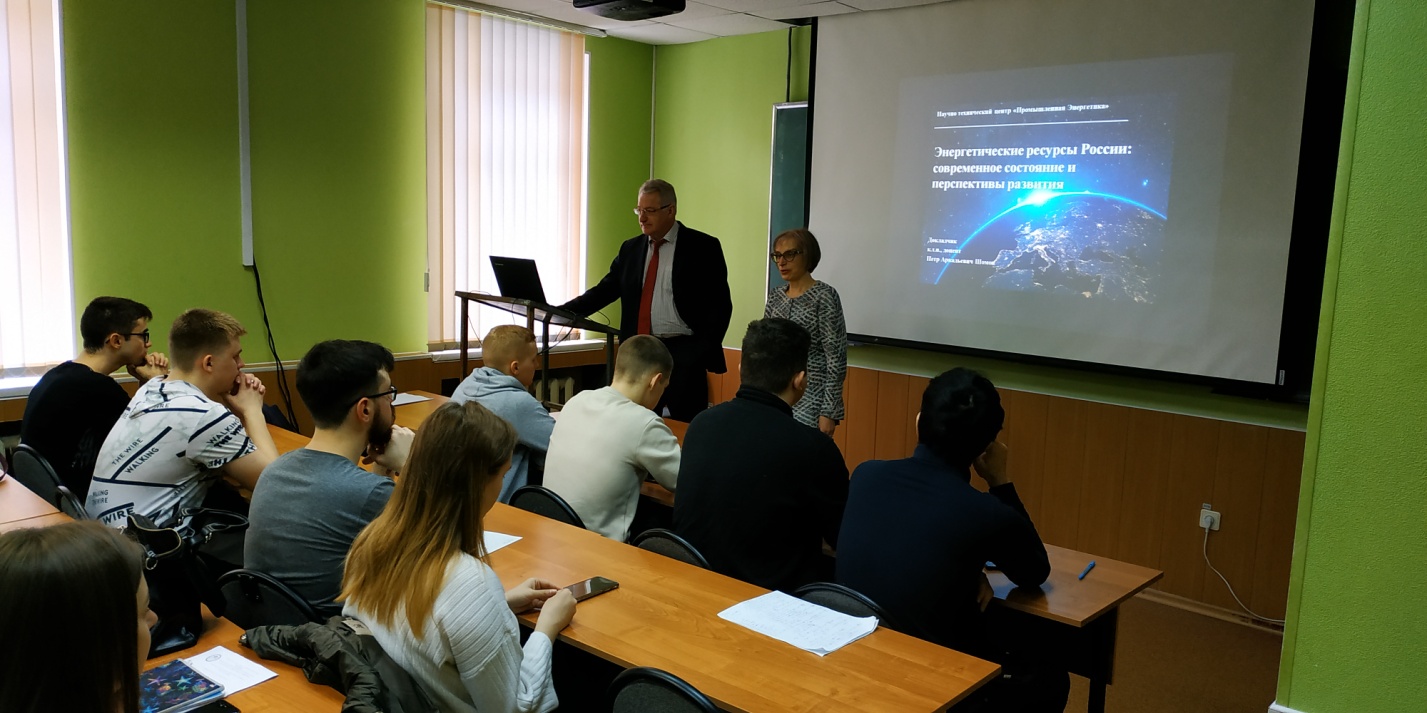 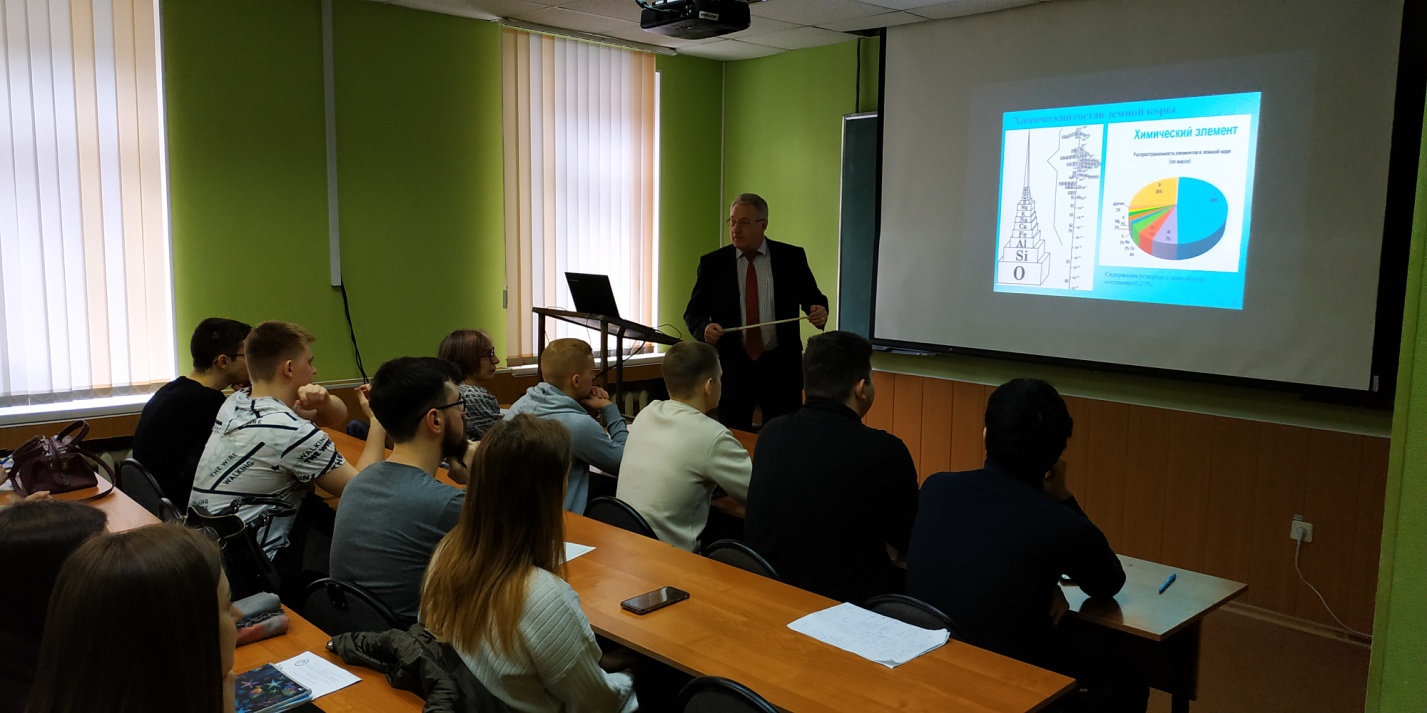 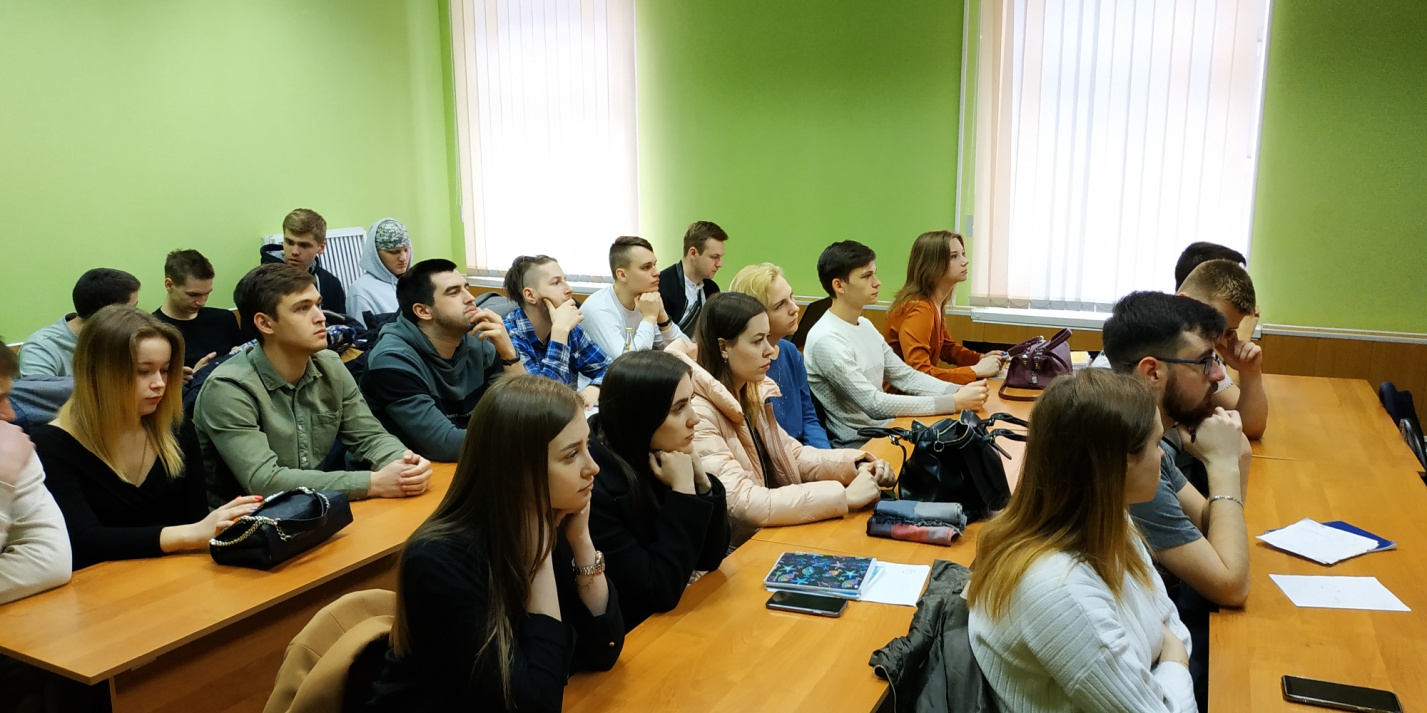 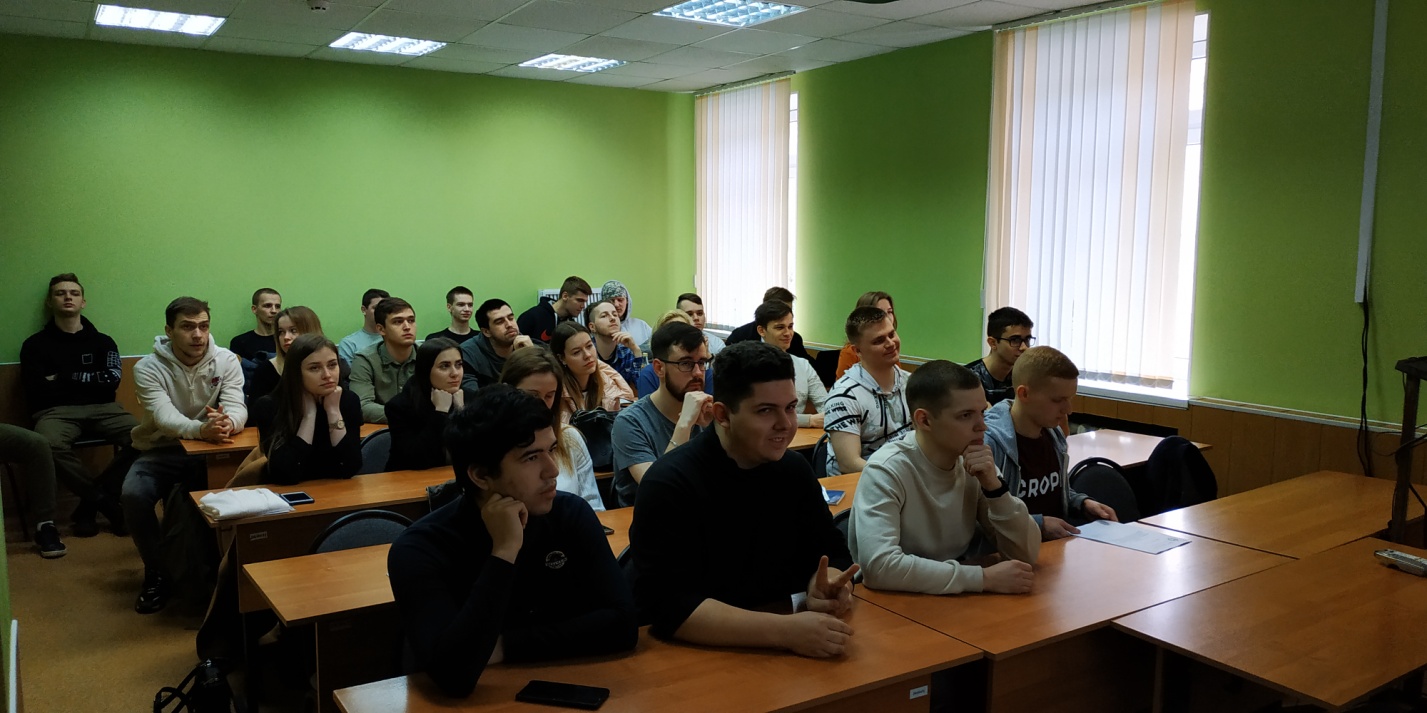 